Grange Primary School 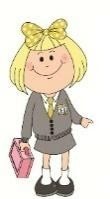 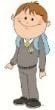 LEARNING LADDER 5Understanding Number -  Online Learning Learning IntentionWebsiteGame Directions(A) I can recognise (read and write) numbers made of TH H T O Spell the NumberWriting numbers in words: Free online gameBase Ten BINGOBase Ten FunMatching Numbers BetweenSelect 0 - 100 optionSelect options 6 - 15 (includes multiple choice quizzes and memory games)Choose TH, H or T optionChoose Count and Write option > 100 optionScroll down to select correct answer(B) I can order numbers into the Thousands :TH H T OCoconut OrderingDaily 10 - Mental Maths ChallengeNumber Line Select option Up to 1000Select Level 4 > Ordering > Smallest first OR Largest first >4 digit numbers > 20 seconds (Paper and pencil needed!)Select any of the top 5 options - CHALLENGE yourself with 1 - 1000(C)I can round numbers to the nearest 10 Rocket Rounding Rounding to the nearest 10 (2-digit)Daily 10 - Mental Maths Challenge - TopmarksChoose Up TO 999 to Nearest 10 (number line option too)1 minute challengeSelect level 4, rounding, then work your way through different levels.(D) I can round numbers to the nearest 100Rocket Rounding Round 3-digit to the nearest 100 InteractiveHalf-court Rounding Choose Up to 999 to Nearest 100 (number line option too)1 minute challengeBasketball shoot out challenge(E) I can add/subtract T (10s) Mental Maths Train - A Four Operations GameSubtraction GridsHit the Button 'Add two multiples of ten'Interactive Mad MathsUse Addition or Subtraction  >  Three digits +/- tens (or Select Addition > Bonds to make 100 (tens) / Bonds to make 1000 (tens))Select One Number > Up to 100 (tens)Select Number Bonds > Up to 100 (any option including (tens))Horizontal and Vertical SumsTimed challenge(F) I can add/subtract H (100s)Mental Maths Train Quickfire Questions'Add and subtract 100 - input/output tables'Select Addition or Subtraction > Three digits +/- HundredsRecord answersUse Level 3 > Three digit numbers + hundredsUse Level 3 > Three digit number minus hundredsOutput and Input machine(G) I can add/subtract  TH (1000s)Subtracting 1000 InteractiveAdding / Subtracting 1000 Interactive (snappymaths.com)Timed challengeDecide how long to answer each question, then try to answer within the time.(H) I can continue number sequences  and describe the sequence ruleCaterpillar Ordering - An Ordering and Sequencing GameBubble Skip CountingSequences - Tablet Version - MathsframeSelect Sequencing > Counting in stepsSelect any optionFind the correct number in a sequence. Lots of choice over different levels: count forwards or back, count in whole numbers, multiples of 10, multiples of 100, decimals and fractions.(I) I can partition numbers into TH H T O Base Ten FunDienesPlace Value BasketballBase Ten BINGO3 K Base Ten BlocksComputermice Block gamesChoose read and make optionChoose IDENTIFY and/or CREATE and 100 optionSelect Numbers up to 999Select 1s, 10s, or 100s Game creating Visual of TH H T O 20 game options - Click to choose. (Tens and Ones)(J) I can estimate the position of a number on an empty numberline Estimating on a numberline videoNumber Line          (1) Youtube cartoon   (2) Select 0-100, 0-1000, between multiples of 100 or between multiples of 1000(K) I can read and write decimal fractionsIntroduction to tenthsDecimal Number LineDecimals Quiz (Tenths)Fraction Boats (CHALLENGE)(1) You Tube video on Tenths(2) Look and the number line and calculate the value of the marker. Write the decimal in the answer box. (3) Quiz with various questions on tenths. (4) Select decimals > Level 1> Match the decimal to the fraction and percentage. This is a challenge, have a go!(L) I can order decimal fractionsTenths on a Number LineCoconut OrderingFlag FinderEggs to Order(1) Write the correct decimal for the chosen place on the number line    (2) Select Numbers > Up to 10 (1dp). You can also practise decimals on this game by selecting, mass, length, money or capacity.          (3) Drag the decimals into the right order.           (4) Select Tenths. Drag numbers into the right order          (5) Select Level 18 (0.1 -9.9) Place the eggs int the correct order